Утверждаю								Организатор питания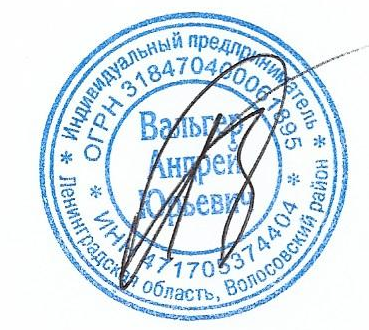 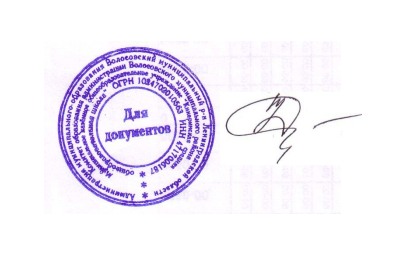 Директор школы  Т.Е.Дьячкова					ИП Вальгер А.Ю.23 марта 2023г.9 деньвозрастной категории 7-11 летвозрастной категории 7-11 летвозрастной категории 12 лет и старшевозрастной категории 12 лет и старшеПрием пищи, наименование блюдаПрием пищи, наименование блюдаМасса порции, гЦЕНАРУБМасса порции, гЦЕНАРУБ9 день9 день9 день9 деньЗавтракЗавтракЗавтракЗавтракКаша вязкая манная молочная с маслом сливочным200/515250/516Чай с молоком200/135Фрукты свежие100145014Бутерброд с маслом сливочным5/30195/3014Молоко200ОбедОбедОбедОбедСалат из свеклы с маслом растительным506606Суп картофельный с крупой и рыбой(минтай)200/1516250/5017Жаркое по-домашнему  из курицыс маслом сливочным2303625037Сок разливной2001318012Хлеб ржано-пшеничный506404Итого за деньИтого за деньИтого за день125125